La scala del profilo sensoriale È uno strumento di somministrazione individuale La scala contiene 45 item atti a valutare il funzionamento di ciascuno dei sensi e il funzionamento generale.Le istruzioni di amministrazione e quotazione di questa parte hanno come obiettivo principale la standardizzazione delle procedure di amministrazione e quotazione della bilancia. Pertanto, è importante che l'esaminatore legga attentamente le istruzioni prima di somministrare lo strumento.I materiali necessari per somministrare la scala del profilo sensoriale sono elencati di seguito. Questi materiali devono essere presentati in conformità con i riferimenti dell'applicazione dell'attività e l'elemento corrispondente.Tabella 1La somministrazione della scala del profilo sensoriale richiede circa 30 minuti. Durante la procedura la persona non dovrebbe essere confrontata con il successo o il fallimento della sua performance. Questo tipo di precauzione da parte dell'esaminatore può evitare l'ansia che tende a compromettere le prestazioni della persona nei compiti proposti. Per quanto riguarda la valutazione della scala del profilo sensoriale, questa dovrebbe essere effettuata solo al termine della sessione di valutazione e tenendo conto dei criteri di valutazione presentati come segue. Ci sono voci con punteggi invertiti (1, 3, 9,10, 11, 15, 16, 17, 18, 22, 23, 25, 27, 31, 32, 38, 40) i cui valori devono essere codificati al contrario, prima di procedere con la procedura.Punteggi più alti possono essere indicativi di un profilo che è ipersensibile a certe sensazioni, cioè la persona percepisce facilmente o è infastidito da una piccola quantità di stimolazione, o di un profilo che è iposensibile ad altre sensazioni, cioè la persona mostra di più difficoltà a percepire ed essere consapevoli della stimolazione, quindi sarà necessaria una maggiore intensità della sensazione per essere stimolata. Punteggi più bassi sono indicativi del funzionamento sensoriale senza cambiamenti significativi.Le persone non hanno un profilo omogeneo, la stessa persona può essere iposensibile per certi versi e ipersensibile per altri. Quando c'è una sensibilità sensoriale specifica in un certo senso, il suo effetto è isolato in quell'area. Ad esempio, la sensibilità ai suoni (udito), a determinati gusti o odori (gusto e olfatto), alle temperature o alla sensazione di essere toccato (tatto), alle luci intense (visione) e ai movimenti (propriocettivi vestibolari) delle specifiche ipersensibilità o iposensibilità, aiuta a ridurre al minimo l'esposizione della persona a esperienze spiacevoli o ad aumentare l'intensità della stimolazione quando necessario. Allo stesso modo, in una stanza snoezelen può essere necessario aumentare o diminuire l'intensità della stimolazione e utilizzare tipi di stimoli adeguati alle preferenze sensoriali.Di seguito è riportato un elenco di problemi o comportamenti a volte presentato dalle persone. Leggi attentamente ogni affermazione e spunta a degli spazi a destra la risposta che meglio descrive l'intensità di ogni problema o comportamento della persona all'osservazione. Scrivi commenti su fine di ogni sezione, se necessario. Se commetti un errore nel contrassegnare il tuo rispondere, barrare e spuntare la casella corrispondente alla risposta corretta.Tabella 2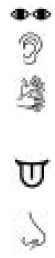  Se porti gli occhiali, se sei cieco. Se hai difficoltà di udito, reagisci meglio ai suoni bassi/intermedi/acuti.Valutare la sensibilità tattile negli emicorpi destro e sinistro. alle estremità superiori (braccia e mani) e, se la persona accetta, negli arti inferiori (gambe e piedi).Ti riferisci / mostri dolore in qualsiasi parte del corpo?Ci sono esigenze dietetiche specifiche, hai difficoltà a deglutire? (es. perdita di denti, uso di protesi, disfagia) Allergie.Qual è la lateralità, le difficoltà fisiche esistenti – ad esempio emiparesi, emiplegia, amputazione di arti, ecc. Utilizzare misure di contenimento fisico e per quanto tempo?StimolidominioIncaricoFibra ottica, torcia o altro elemento luminoso.visionIten 1Seta, palla di gel, scopa metallica o spazzola di setole, palla di riccio.tattoIten 15Acqua o asciugatrice a temperature calde e fredde.tattoIten 16Palla di riccio.tattoIten 17Cuscinetto vibrante o pettine.tattoIten 18Fiori e frutta. (esempio: arancione).OdoreIten 30Caffè e cannella.OdoreIten 31SensiIntensità di rispostaIntensità di rispostaIntensità di rispostaIntensità di rispostaIntensità di rispostaIntensità di rispostaVisioneMaiPochivolteAlcunivolteMoltivolteQuasisempreNonapplicare1Segue gli oggetti luminosi mentre passano gradualmente attraverso il corpo (ad es. fibra ottica, torcia o altro elemento che emette luce).2Ignora gli stimoli visivi (p. es., quando le persone entrano nella stanza).3Stabilisce un contatto visivo con il caregiver o altre persone.4Cerca gli oggetti che escono dal tuo campo visivo (es. trovare qualcosa in un cassetto) o cerca di stare vicino alle persone.5Ti senti a disagio quando vedi molti stimoli visivi intorno a te o quando ti trovi in ​​ambienti visivamente occupati.6Predilige la scarsa illuminazione.7Preoccupazioni per stimoli visivi inaspettati o forti (p. es., cambiamenti improvvisi nell'illuminazione, luci intense).8È a disagio guardare o osservare oggetti in movimentoCommentiCommentiCommentiCommentiCommentiCommentiCommentiUditoMaiPochivolteAlcunivolteMoltivolteQuasisempreNonapplicare9Individua la sorgente della sorgente sonora conmovimenti della testa, degli occhi e del corpo.10Reagisce ai suoni (ad esempio, quando le persone entrano nella stanza, il rumore del TV).11Reagisce alla voce del caregiver12Diventa irrequieto quando sente rumori inaspettatio forte (ad esempio squillo del telefono, porta bussare, ambienti rumorosi).13Necessita di silenzio per attività e/o dormire.14È sensibile all'intensità della voce del le personeCommentiCommentiCommentiCommentiCommentiCommentiCommentiTattoMaiPochivolteAlcunivolteMoltivolteQuasisempreNonapplicare15Notare le diverse strutture (morbida, morbida, ruvida, dura, viscosa).16Percepisce gli sbalzi di temperatura freddo/caldo (es. acqua, asciugacapelli).17Rileva il dolore (ad es. palla di riccio).18Sente una leggera pressione (ad es. toccando il braccio o la schiena19Necessità urgente di cercare il contatto fisico con il caregiver o altre persone20Ti dà fastidio essere toccato.21Ti infastidisce la sensazione del tocco dei tessuti dei vestiti, delle lenzuola sul tuo corpo.22Rilassati con un abbraccio o un massaggio (ad esempio sulle mani).23Ti dà fastidio essere fisicamente vicino ad altre persone.CommentiCommentiCommentiCommentiCommentiCommentiCommentiGustoMaiPochivolteAlcunivolteMoltivolteQuasisempreNonapplicare24Nota i sapori o le consistenze del cibo o della bevanda.25Urgente bisogno di cercare cibo e bevande.26Nota i cambiamenti nella temperatura del cibo o della bevanda.27È a disagio con la temperatura del cibo.28È insoddisfatto o rifiuta il cibo.29È a disagio con i sapori o le consistenze del ciboCommentiCommentiCommentiCommentiCommentiCommentiCommentiOdoreMaiPochivolteAlcunivolteMoltivolteQuasisempreNonapplicare30Notare gli odori delicati (es. fiori, frutta).31Nota gli odori forti (es. caffè, cannella).32Urgente bisogno di cercare gli odori o tende ad annusare molto le cose.33Diventa scomodo o evita certi odori (es. aromi forti).34Evita alcuni cibi a causa dell'odore.35È infastidito dall'odore delle altre persone.CommentiPropriocettivo-vestibolareMaiPochivolteAlcunivolteMoltivolteQuasisempreNonapplicare36Richiede assistenza per i trasferimenti (salire/scendere dalla sedia, dal letto o dalla doccia).37Individua il tuo corpo nello spazio e nel movimento.38Ha difficoltà a rimanere immobile (p. es., dondolarsi o urtare oggetti, camminare).39Tollera la posizione supina.40Tende a usare la forza nei movimenti.41Preferisci stare tranquillo.42Sensazione di vertigini (ad es. dopo essersi piegati, sollevato, appoggiato la testa all'indietro).43Diventa teso o spaventato quando il corpo viene spostato.44Non gli piacciono i movimenti veloci.45Ha difficoltà a camminare sulle superficiirregolarità (tappeti, ostacoli.)CommentiCommentiCommentiCommentiCommentiCommentiCommenti